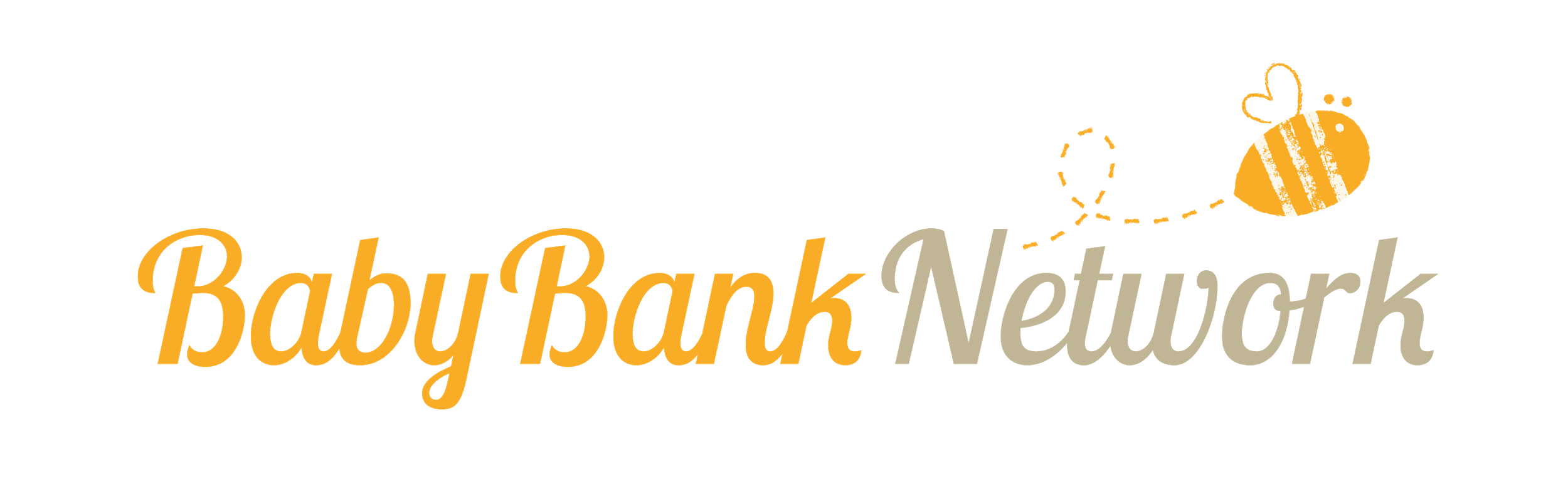 Job description and person specificationJob Title:  Warehouse ManagerPay/Grade:  £18,000 - £20,661 pro rata per annum (15 – 17.5 hours a week, mornings only, to include Friday morning, occasional weekend and evening work may be required).Managed by: Trustees of Bristol Baby Bank BristolPurpose of the jobTo be responsible for coordinating the work of the Baby Bank Warehouse, ensuring smooth processes and organisation is in place to enable the efficient running of the donation, sorting and referral process.Job OutcomesLead the organisation of the warehouse so items for referrals can be easily and fully assembled, collected or delivered within agreed timescales, ensuring orders are prepared for delivery and the delivery service is maximised.Ensure that the warehouse is a safe working environment, complying with Health and Safety legislation and Baby Bank Network policies and procedures.Work with the Office Manager and large item checkers to ensure suitable stock levels are maintained, including organisation of regular donations events.Co-ordinate the referrals process, maintaining excellent relationships with referral partners and partnership organisations to ensure our services are well-used and of high quality.Create and maintain instructional documentation, guidelines and processes for sorting and packing, including for larger equipment (cots and prams) to ensure Health and Safety requirements are met.Run regular warehouse operations team meetingsTrain, induct and supervise warehouse volunteers to ensure sufficient volunteer coverManage warehouse volunteer tasks and workloadFacilitate corporate volunteering days in the warehouseSafety check cots, prams, high chairs and stair  gates and co-ordinate the checking, cleaning and preparation of donated baby items to ensure items are safe to donate on.Support the general operations of Baby Bank Network Work with the core team on strategic decisions and attend Strategic Operations team meetings.Work closely with the office manager and provide holiday/sickness cover for essential aspects of this role.Perform any other duties requested by the trustees that are commensurate with the grade of this post.Person SpecificationThe ideal candidate for the job will have the following:Experience of coordinating service deliveryExperience of managing teams of volunteersExcellent organisation and communication skillsExcellent attention to detailGood IT skillsGood practical skillsKnowledge and experience of implementing good health and safety practiceAbility to work on own initiative as well as part of a teamAbility to work well under pressureA willingness to undertake occasional evening and weekend workA willingness to work in accordance with Baby Bank Network’s values, policies and proceduresJanuary 2020